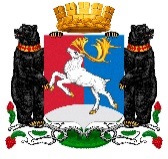 КАМЧАТСКИЙ КРАЙСОВЕТ ДЕПУТАТОВГОРОДСКОГО ОКРУГА «ПОСЕЛОК ПАЛАНА»(8-ой созыв)«26» января 2023 г.		                                                                                   пгт. Палана10-я очередная сессия Совета депутатовРЕШЕНИЕ № 02-р/08-23	В соответствии с Федеральным законом от 06 октября 2003 года №131-ФЗ «Об общих принципах организации местного самоуправления в Российской Федерации», Градостроительным кодексом Российской Федерации, Федеральным законом  от 23 июня 2014 года № 171-ФЗ «О внесении изменений в Земельный кодекс Российской Федерации и отдельные законодательные акты Российской Федерации», Уставом городского округа «поселок Палана», Совет депутатов городского округа «поселок Палана» РЕШИЛ:	1. Внести изменение в   «Правила землепользования и застройки городского округа «поселок Палана» утвержденные Решением совета депутатов городского округа «поселок Палана» от 12.05.2022  № 28-р/08-22.	 2. Направить «Правила землепользования и застройки городского округа «поселок Палана» Главе городского округа «поселок Палана» для подписания и опубликования (обнародования) в установленном порядке.	3. Настоящее решение вступает в силу со дня его официального обнародования в порядке, установленном Уставом городского округа «поселок Палана».Председатель Совета депутатовгородского округа «поселок Палана»					             Т.В. КазакПриложениек Решению Совета депутатов городскогоокруга «поселок Палана»от 26.01.2023 № 02-р/08-23 «Правила землепользования и застройки городского округа «поселок Палана»(Принят решением Совета депутатов городского округа «поселок Палана» № 02-р от «26  января 2023 г.)( 8-й  созыв )1. Внести изменения в часть 2 «Карта градостроительного зонирования» Правил землепользования и застройки городского округа «поселок Палана» изменив границы территориальных зон городского округа «поселок Палана» на следующих территориях:	        1.1. Перевести земельный участок площадью 63 кв.м в территориальную зону– зону транспортной инфраструктуры (Т) (приложение № 1).1.2. Перевести земельный участок площадью 20 кв.м в территориальную зону– зону транспортной инфраструктуры (Т) (приложение № 2).1.3. Перевести земельный участок площадью 74 кв.м в территориальную зону– зону транспортной инфраструктуры (Т) (приложение № 3).1.4.  Перевести земельный участок площадью 724 кв.м. в территориальную зону–– зону застройки индивидуальными жилыми домами (Ж 1) (приложение № 4).2. Внести изменения: в раздел 3 ст. 17 «Градостроительные регламенты на территории жилой зоны» Правил землепользования и застройки городского округа «поселок Палана».1. Зона застройки индивидуальными жилыми домами (код зоны – Ж 1)1.   ОСНОВНЫЕ ВИДЫ РАЗРЕШЁННОГО ИСПОЛЬЗОВАНИЯ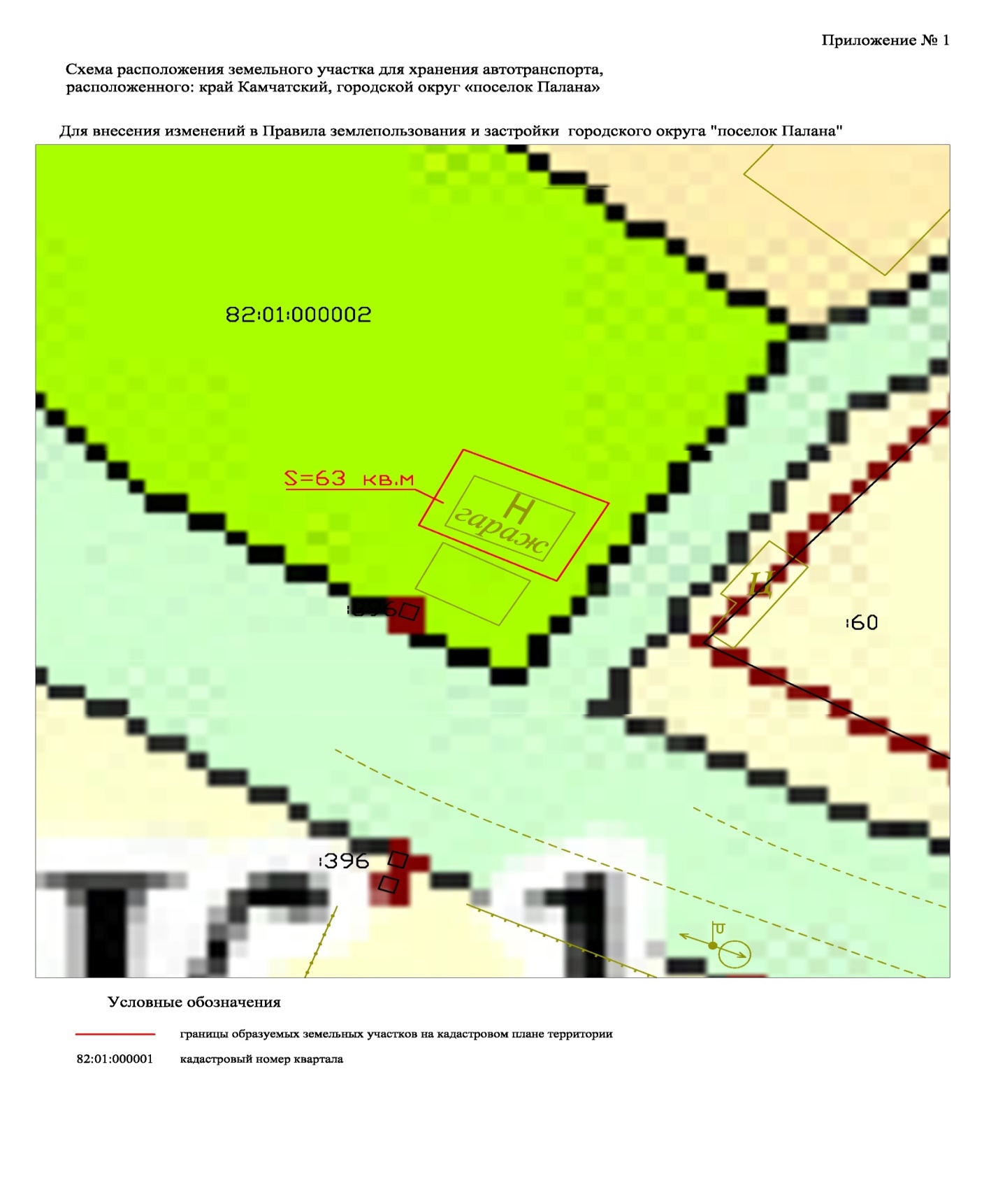 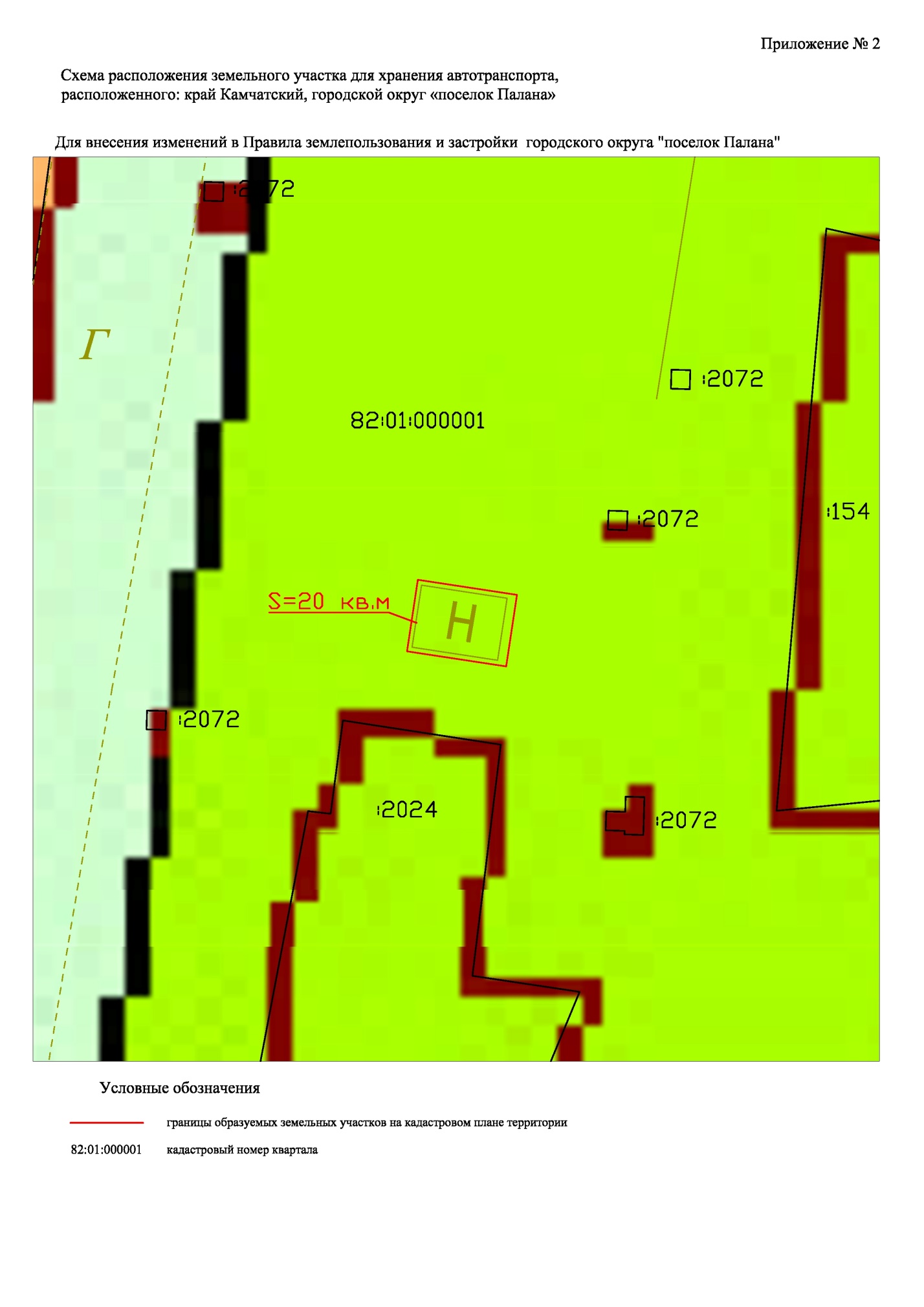 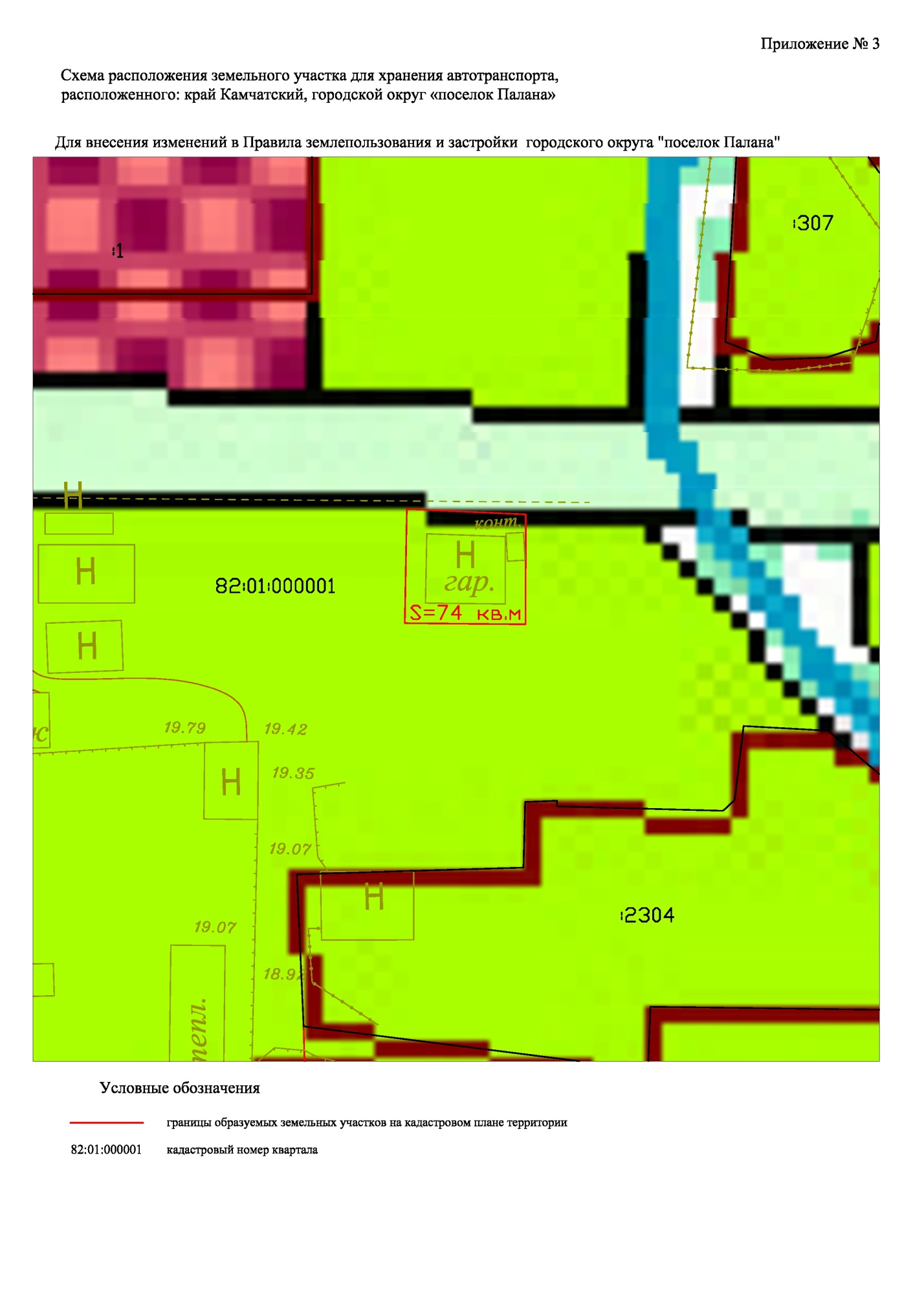 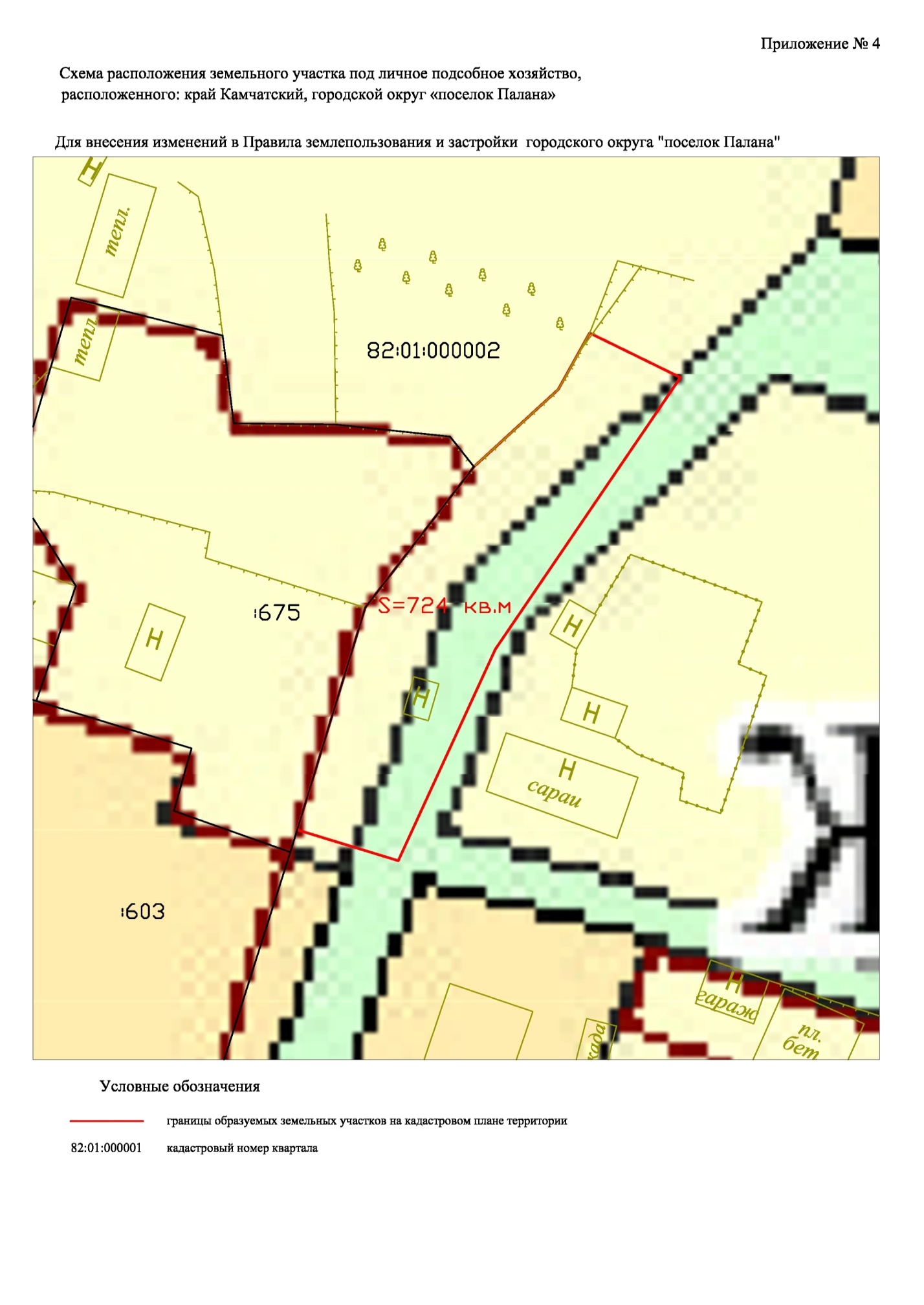 О   внесении изменений в   «Правила землепользования и застройки городского округа «поселок Палана» утвержденные Решением совета депутатов городского округа «поселок Палана» от 12.05.2022       № 28-р/08-22ВИДЫ РАЗРЕШЕННОГО ИСПОЛЬЗОВАНИЯ ЗЕМЕЛЬНЫХ УЧАСТКОВ И ОКСПРЕДЕЛЬНЫЕ РАЗМЕРЫ ЗЕМЕЛЬНЫХ УЧАСТКОВ И ПРЕДЕЛЬНЫЕ ПАРАМЕТРЫ РАЗРЕШЕННОГО СТРОИТЕЛЬСТВА, РЕКОНСТРУКЦИИ ОКСОГРАНИЧЕНИЯ ИСПОЛЬЗОВАНИЯ ЗЕМЕЛЬНЫХ УЧАСТКОВ И ОКСБлокированная жилая застройка  Минимальная площадь земельного участка – 600 кв.мВ соответствии с действующими техническими регламентами, правилами и нормами